Nombre:____________________________________________________ Fecha:____________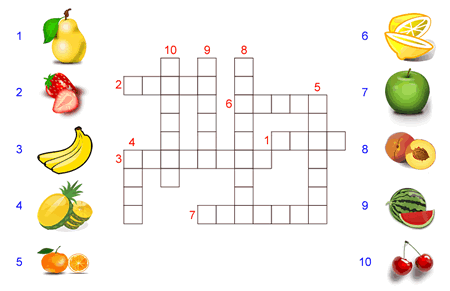 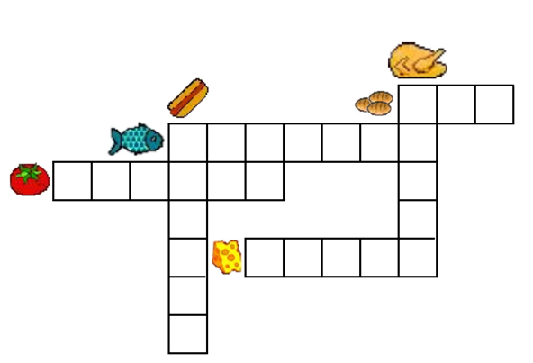 HAZ UNA FRASE CON CADA PALABRA: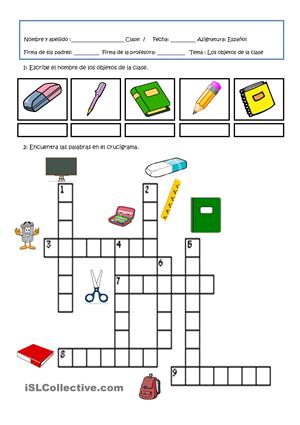 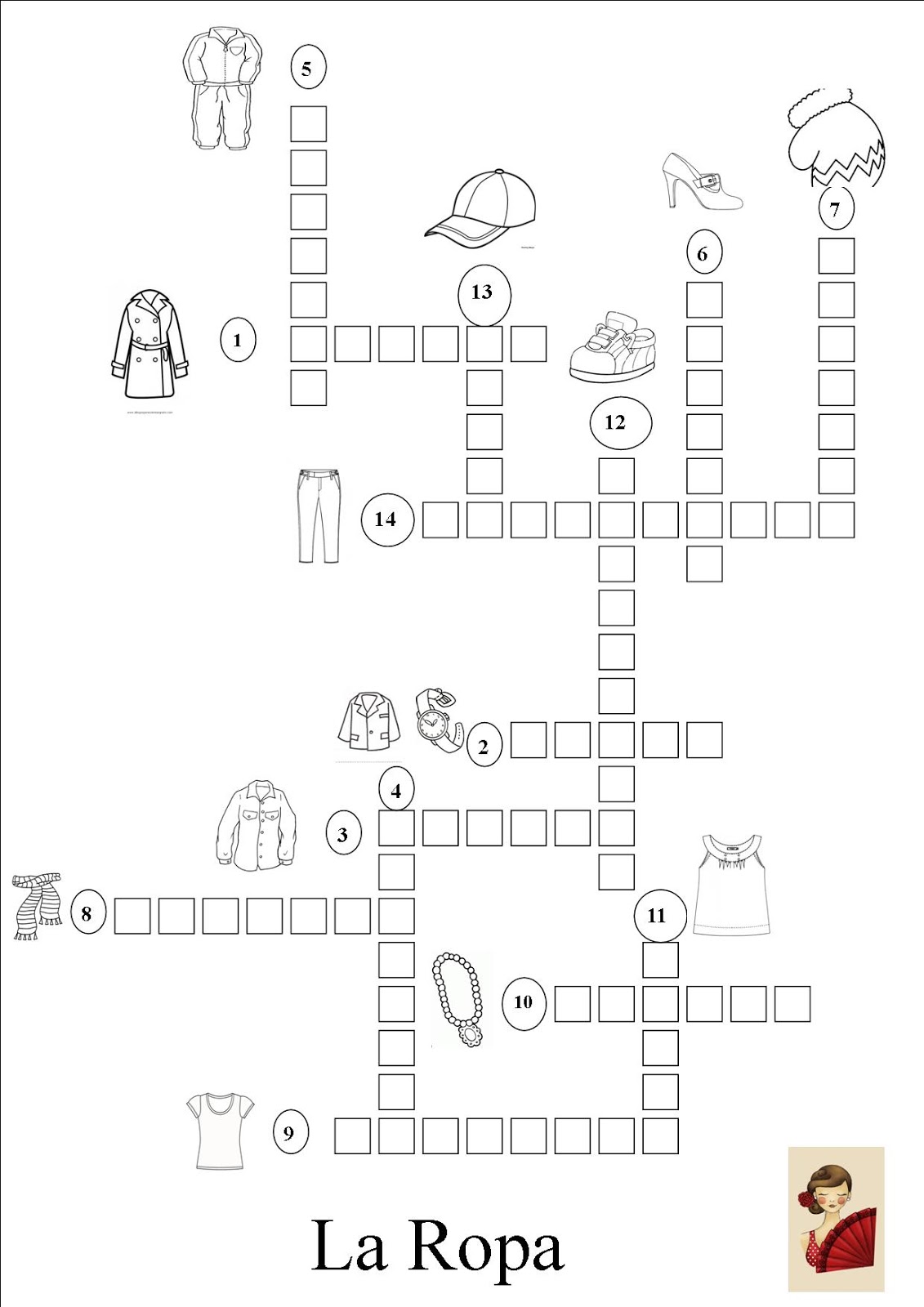 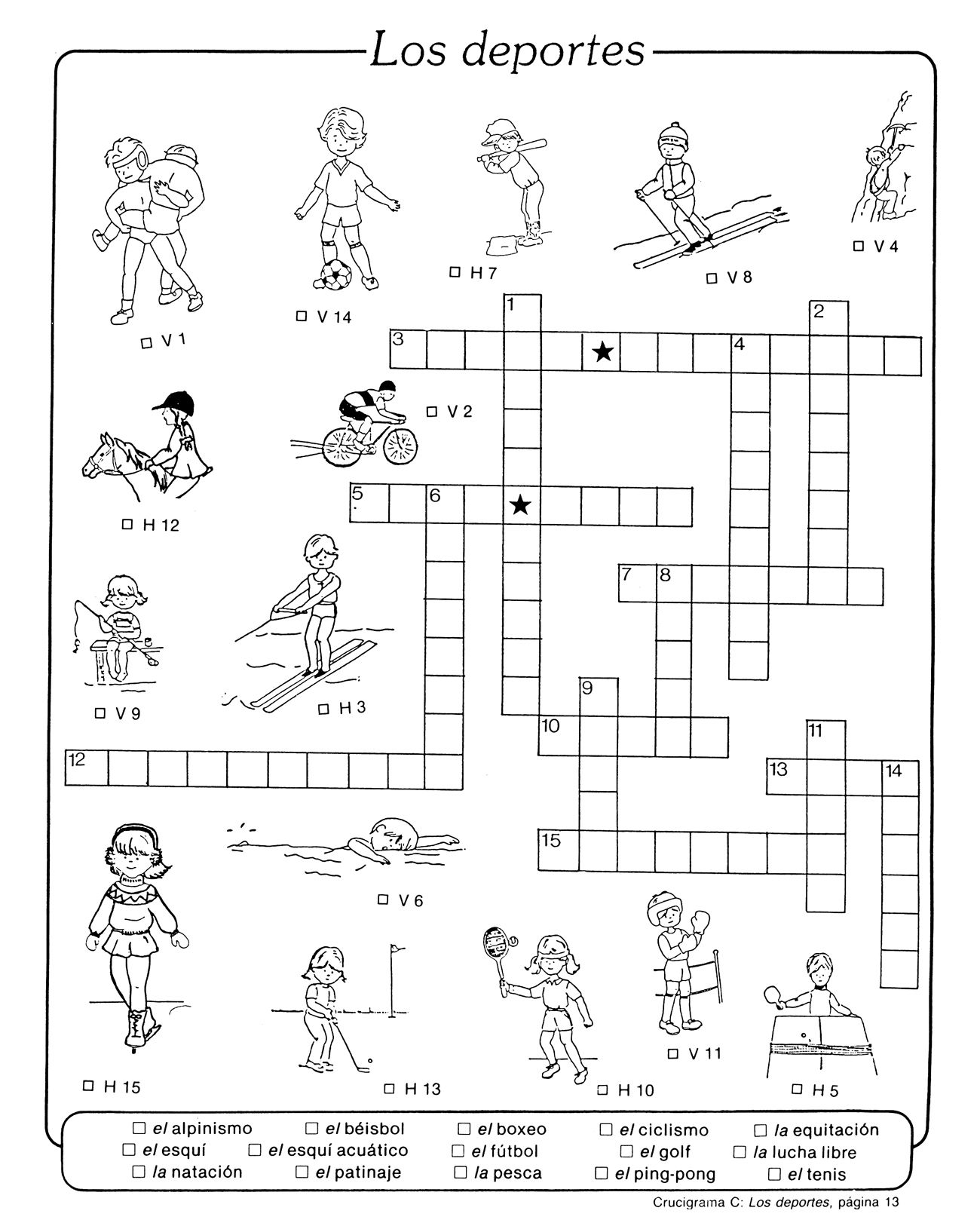 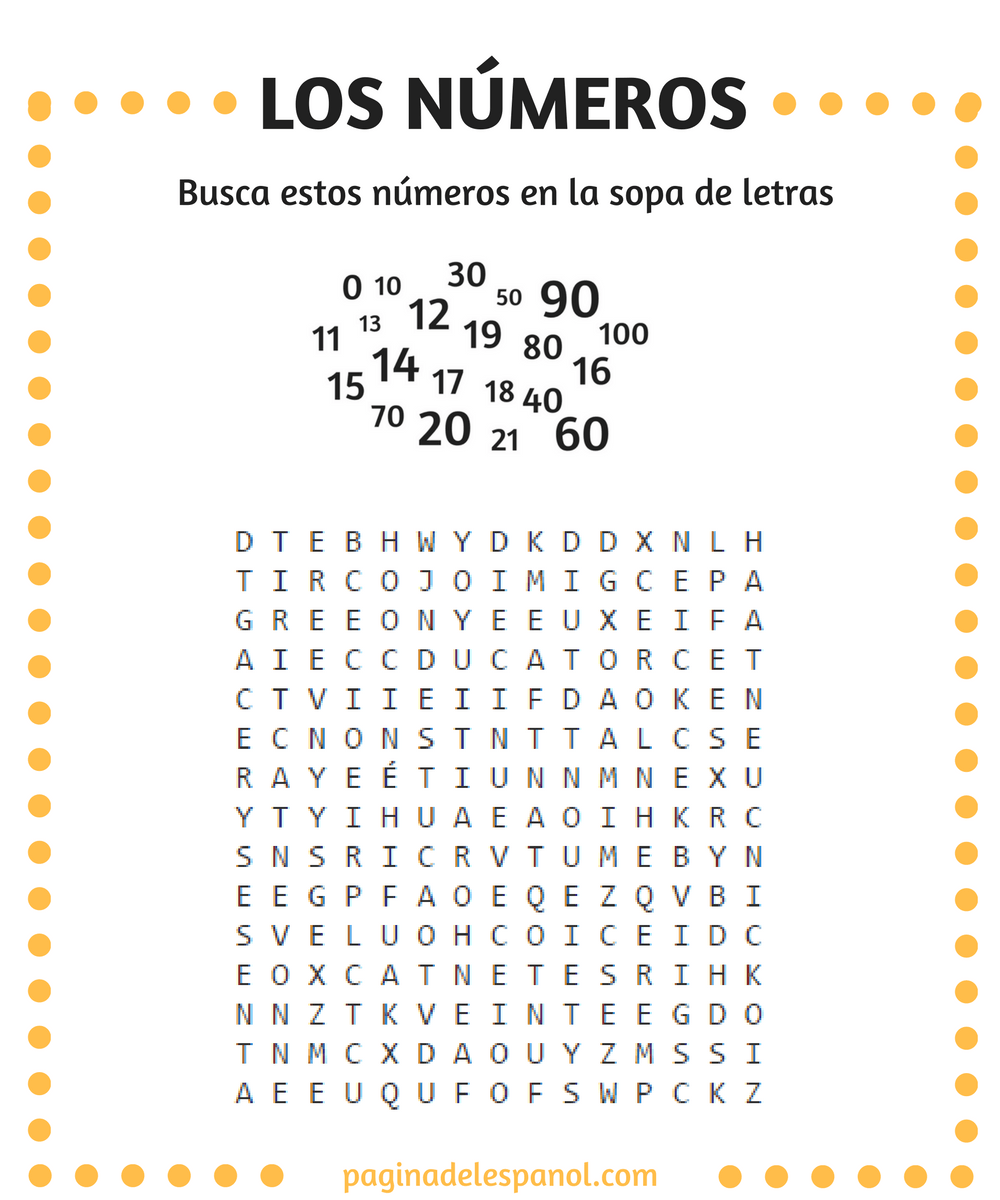 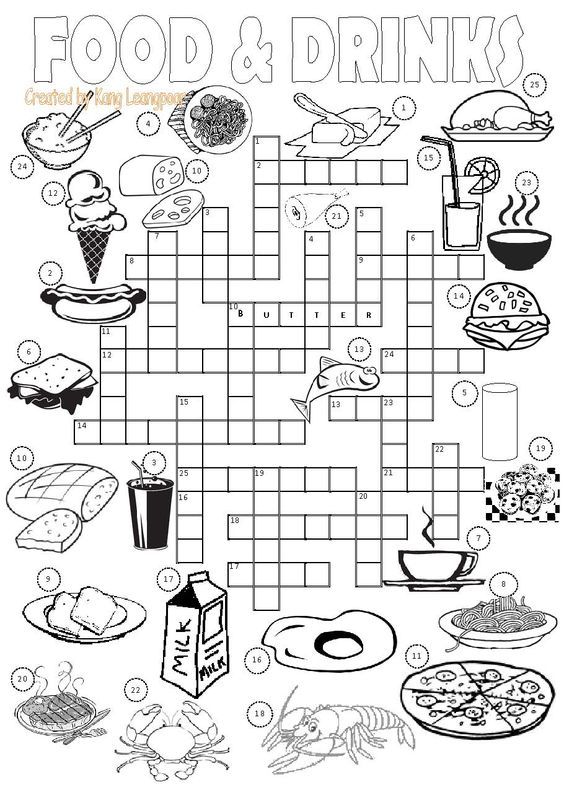 